НОД «Путешествие в космос» средняя группа.Цель: расширение представлений детей о космосе, планетах, Вселенной.               Задачи:                                                                                                                                      - расширять кругозор детей;                                                                                                           - развивать познавательный интерес и любознательность детей;                                         - познакомить детей с первым советским космонавтом.Ход НОД: КОСМОС«Встали дети вместе в кругТы мой друг и я твой друг!Дружно за руки возьмемся И друг другу улыбнемся.
1 слайд. 
12 апреля наша страна отмечает День Космонавтики. Люди давно мечтали долететь до звёзд, увидеть Землю из космоса. Сначала в космос полетели две собаки: Белка и Стрелка. Только после того, как они вернулись, целы и невредимы, в космос полетел человек.
2 слайд. 
Первым человеком, который смог отправиться в космическое путешествие, и облететь всю нашу Землю, был космонавт Юрий Алексеевич Гагарин. 12 апреля 1961 года на ракете «Восток» он облетел Землю и пробыл в космосе чуть больше часа.
3 слайд. 
Сейчас космонавты проводят в космосе много дней. Они живут на космических станциях, работают, проводят разные эксперименты, следят за приборами, проводят ремонт оборудования.
4 слайд. 
Работа космонавтов сложная и трудная. Свою работу выполняют космонавты в скафандрах. Скафандр предохраняет от сильного холода в тени и жарких солнечных лучей, поддерживает кислород и оснащён многими карманами, каждый из которых имеет своё назначение. 

ФИЗМИНУТКА1.2 стоит ракета3,4 звездолет.1,2 хлопки в ладоши,А потом на каждый счет.1,2,3,4 и на месте походилиСтарт ракеты 5,4,3,2,1 - пуск! Так выглядит космос.

7 слайд. 
А так выглядит наша планета из космоса. 
- Какой она формы? (ответы детей) 
Воспитатель: Наша планета, на которой мы живём, называется Земля. Люди, растения и животные живут на Земле потому, что на ней есть вода, пища и воздух. 
8 слайд. 
Днем нашу планету согревает и освещает Солнце. 
9 слайд. 
Вечером на небе мы можем увидеть Луну и звезды. Люди всегда хотели побывать на Луне.
10 слайд. 
Солнце – это звезда, самая ближайшая к нам, это центр планетной системы и могучий источник жизни на Земле. Без солнечного света ни одно живое существо не могло бы жить.
11 слайд. 
Солнце не одиноко, у него есть семья – это планеты. Семья солнца называется Солнечной системой. В ней 9 планет. Планеты – это небесные тела, которые намного меньше звезд. Они не излучают свет, а пользуются теплом и светом Солнца. В Солнечной системе царит порядок: никто не толкается, не мешает друг другу. Каждая планета имеет свою дорожку, по которой она движется вокруг Солнца . Кто знает название этих планет?(Ответы детей)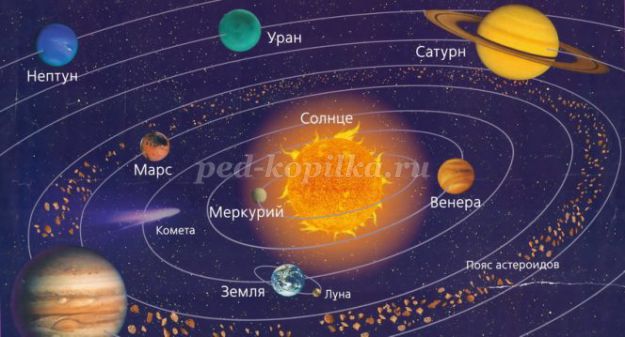 
Воспитатель: Чтобы лучше запомнить названия планет есть астрономическая считалка: 
Солнце, а вокруг,
Есть планеты, девять штук.
Вам планеты по порядку,
Перечислю я сейчас…
- Раз! Меркурий,
- Два! Венера,
- Три! Земля,
- Четвёртый – Марс.
- Пять! Юпитер,
- Шесть! Сатурн,
- Семь! Уран,
- Восьмой – Нептун.
Номер «девять» звать Плутон,
Тот, кто лишний – выйди вон!По порядку все планеты назовет любой из насМеркурий, 2- Венера,3-Земля, 4- Марс.5-Юпитер, 6-Сатурн,7-Уран, за ним Нептун.Он восьмым идет по счету, А за ним уже потом и девятая планета Под названием Плутон.
Дидактическая игра: «Самая лучшая планета».
Воспитатель рассказывает про планеты, а дети должны выбрать, какая планета самая хорошая. (Показ иллюстраций)
Воспитатель: 
Меркурий – самая близкая к солнцу планета. Она каменистая. 
Венера – покрыта толстым слоем облаков. Здесь царит испепеляющая жара. Это самая яркая планета. 
Земля – есть вода, кислород, растения и животные. 
Марс – есть 4 времени года, покрыт красными песками. 
Юпитер – самая большая планета солнечной системы. На ней могли бы уместиться все планеты. 
Сатурн – состоит из жидкости и газа. Известна своими кольцами. 
Уран – «лежачая планета», вращается вокруг Солнца, как бы лежа на боку. 
Нептун – холодная и синяя. Самые сильные ветры на планете. 
Плутон – самая дальняя планета. 
Воспитатель: Ну, а теперь посмотрим фотографии космических объектовВыполненные самым мощным телескопом.
- А что нового мы сегодня с вами узнали? 
- Как называется наша планета? 
- Какие планеты еще вы запомнили? 
- Как звали первого космонавта? 
- Кто из вас хочет стать космонавтом? 
И мне хочется закончить наше занятие прекрасным стихотворением
Звездный дом.
Стартуют в космос корабли –
Вслед за мечтою дерзновенной!
Как здорово, что мы смогли,
В просторы вырваться Вселенной!
Приятно всё же сознавать
Себя жильцами в Звёздном Доме,
В Миры как в комнаты шагать –
Через порог на космодроме.
В. Астеров

Спасибо за внимание!